ДОГОВОР
об образовании по образовательным программам
дошкольного образования____п. Ленинский___________                                          "_17_" ___ноября_______ 20_14__ г. (место заключения договора)                                                (дата заключения договора)Муниципальное бюджетное дошкольное образовательное учреждение «Детский сад №12 «Радуга»  (МБДОУ «Детский сад №12«Радуга»)_,__________________________  осуществляющая   образовательную   деятельность  (далее  -  МБДОУ) на основании     лицензии от "18" _июля_ 2013 г. № __3556_____,                                             (дата и номер лицензии)выданной Региональной службой по надзору и контролю в сфере образования РО,____                        (наименование лицензирующего органа)именуемое в дальнейшем "Исполнитель", в лице  __заведующего__________________________________Кузбит Веры Станиславовны,___________________________________,(наименование должности, фамилия, имя, отчество (при наличии)  представителя Исполнителя)действующего на основании ______Устава_______________________________________, и                                       (реквизиты документа, удостоверяющего полномочия представителя Исполнителя)__Велигоша Ольга Викторовна,__________________________________________  именуем_ая_ в дальнейшем "Заказчик", в интересах несовершеннолетнего _Игловича Артема Романовича, 12.12.2011 г.р._,                                                            (фамилия, имя, отчество (при наличии),           дата рождения)проживающего по адресу: _346980 Ростовская обл., Матвеево-Курганский  р-он.,                               п. Ленинский,   ул. Центральная, 50________________________________________________,                                                               (адрес места жительства ребенка с указанием       индекса)именуем_ый__  в  дальнейшем  "Воспитанник",   совместно   именуемые   Стороны,заключили настоящий Договор о нижеследующем:I. Предмет договора1.1. Предметом договора являются оказание МБДОУ  Воспитаннику образовательных услуг в рамках реализации основной образовательной программы дошкольного образования (далее - образовательная программа) в соответствии с федеральным государственным образовательным стандартом дошкольного образования (далее - ФГОС дошкольного образования), содержание Воспитанника в образовательной организации, присмотр и уход за Воспитанником.                                                                                                                      1.2. Форма обучения ____очная_____________________.                                                                                   1.3. Наименование образовательных программ:                                                                                   Основная программа дошкольного образования «Радуга» под редакцией Т.Н.Дороновой;                  1.4. Срок освоения образовательной программы (продолжительность обучения) на момент подписания настоящего Договора составляет ___4____ календарных лет (года).                                       1.5. Режим пребывания Воспитанника в МБДОУ –10 часов                                                                                                                                                                       1.6. Воспитанник зачисляется в   разновозрастную группу  общеразвивающей направленности.II. Взаимодействие Сторон2.1. Исполнитель вправе:                                                                                                                                  2.1.1. Самостоятельно осуществлять образовательную деятельность.                                                                                                                                                                                    2.1.2. Устанавливать и взимать с Заказчика плату за дополнительные образовательные услуги        2.2. Заказчик вправе:                                                                                                                                              2.2.1. Получать от Исполнителя информацию:                                                                                                      -по вопросам организации и обеспечения надлежащего исполнения услуг, предусмотренных разделом I настоящего Договора;                                                                                                                         -о поведении, эмоциональном состоянии Воспитанника во время его пребывания в образовательной организации, его развитии и способностях, отношении к образовательной деятельности.                                                                                                                                           2.2.2. Знакомиться с уставом МБДОУ, с лицензией на осуществление образовательной деятельности, с образовательными программами и другими документами, регламентирующими организацию и осуществление образовательной деятельности, права и обязанности Воспитанника и Заказчика.                                                                                                               2.2.3.  Находиться  с  Воспитанником  в  МБДОУ  в период его адаптации в течение __________7-10 дней________________________________________________________.                                                                  (продолжительность пребывания Заказчик  в образовательной организации)                                                                                                                       2.2.4. Принимать участие в организации и проведении совместных мероприятий с детьми в МБДОУ (утренники, развлечения, физкультурные праздники, досуги, дни здоровья и др.).                                                                                                                                            2.2.5. Создавать (принимать участие в деятельности) коллегиальных органов управления, предусмотренных уставом МБОУ                                                         2.3. Исполнитель обязан:                                                                                                                              2.3.1. Обеспечить Заказчику доступ к информации для ознакомления с уставом МБДОУ, с лицензией на осуществление образовательной деятельности, с образовательными программами и другими документами, регламентирующими организацию и осуществление образовательной деятельности, права и обязанности Воспитанников и Заказчика.                                                                                                                                                 2.3.2. Обеспечить надлежащее предоставление услуг, предусмотренных разделом I настоящего Договора, в полном объеме в соответствии с федеральным государственным образовательным стандартом, образовательной программой (частью образовательной программы) и условиями настоящего Договора.                                                                                                                            2.3.3. Обеспечивать охрану жизни и укрепление физического и психического здоровья Воспитанника, его интеллектуальное, физическое и личностное развитие, развитие его творческих способностей и интересов.                                                                                                2.3.4. При оказании услуг, предусмотренных настоящим Договором, учитывать индивидуальные потребности Воспитанника, связанные с его жизненной ситуацией и состоянием здоровья, определяющие особые условия получения им образования, возможности освоения Воспитанником образовательной программы на разных этапах ее реализации.             2.3.5. При оказании услуг, предусмотренных настоящим Договором, проявлять уважение к личности Воспитанника, оберегать его от всех форм физического и психологического насилия, обеспечить условия укрепления нравственного, физического и психологического здоровья, эмоционального благополучия Воспитанника с учетом его индивидуальных особенностей.   2.3.6. Создавать безопасные условия обучения, воспитания, присмотра и ухода за Воспитанником, его содержания в МБДОУ в соответствии с установленными нормами, обеспечивающими его жизнь и здоровье.                                                                                                     2.3.7. Обучать Воспитанника по образовательной программе, предусмотренной пунктом 1.3 настоящего Договора.                                                                                                                                       2.3.8. Обеспечить реализацию образовательной программы средствами обучения и воспитания , необходимыми для организации учебной деятельности и создания развивающей предметно-пространственной среды .                                                                                                                     2.3.9. Обеспечивать    Воспитанника    необходимым    сбалансированным                                  питанием __4-х разовым; время приема-9,00; 10-30; 12,00; 15,30._________________.                                  (вид питания, в т.ч. диетическое, кратность и время его приема)                                                                                                                   2.3.10. Переводить Воспитанника в следующую возрастную группу .                                             2.3.11. Уведомить Заказчика _____в_______7-ми дневный__срок______________                                                                                                                                                  о нецелесообразности оказания Воспитаннику образовательной услуги в объеме,         предусмотренном    разделом   I   настоящего   Договора,   вследствие   его      индивидуальных   особенностей,   делающих   невозможным  или  педагогически нецелесообразным оказание данной услуги.                                                                                                                                                 2.3.12. Обеспечить соблюдение требований Федерального закона от 27 июля 2006 г. № 152-ФЗ "О персональных данных"  в части сбора, хранения и обработки персональных данных Заказчика и Воспитанника.                                                                                                                        2.4. Заказчик обязан:                                                                                                                                               2.4.1. Соблюдать требования учредительных документов Исполнителя, правил внутреннего распорядка и иных локальных нормативных актов, общепринятых норм поведения, в том числе, проявлять уважение к педагогическим  работникам, инженерно-техническому, административно-хозяйственному, производственному, учебно-вспомогательному, медицинскому и иному персоналу Исполнителя и другим воспитанникам, не посягать на их честь и достоинство.                                                                                                                                  2.4.2. При поступлении Воспитанника в образовательную организацию и в период действия настоящего Договора своевременно предоставлять  Исполнителю все необходимые документы, предусмотренные уставом МБДОУ.                                                                                                   2.4.3. Незамедлительно сообщать Исполнителю об изменении контактного телефона и места жительства.                                                                                                                                                2.4.4. Обеспечить посещение Воспитанником образовательной организации согласно правилам внутреннего распорядка Исполнителя.                                                                                              2.4.5. Информировать Исполнителя о предстоящем отсутствии Воспитанника в МБДОУ  или его болезни.                                                                                                                                                 В случае заболевания Воспитанника, подтвержденного заключением медицинской организации либо выявленного медицинским работником Исполнителя, принять меры по восстановлению его здоровья и не допускать посещения МБДОУ Воспитанником в период заболевания.                2.4.6. Предоставлять справку после перенесенного заболевания, а также отсутствия ребенка более 5 календарных дней (за исключением выходных и праздничных дней), с указанием диагноза, длительности заболевания, сведений об отсутствии контакта с инфекционными больными.                                                                                                                                                       2.4.7. Бережно относиться к имуществу Исполнителя, возмещать ущерб, причиненный Воспитанником имуществу Исполнителя, в соответствии с законодательством Российской Федерации.III. Размер, сроки и порядок оплаты за присмотр и уход
за Воспитанником     3.1. Стоимость  услуг Исполнителя по присмотру и уходу за Воспитанником(далее - родительская плата) составляет __35 рублей в день___________________                                    (стоимость в рублях)Не допускается включение расходов на реализацию образовательной программы дошкольного образования, а также расходов на содержание недвижимого имущества образовательной организации в родительскую плату за присмотр и уход за Воспитанником.                                               3.2. Начисление родительской платы производится из расчета фактически оказанной услуги по присмотру и уходу, соразмерно количеству календарных дней, в течение которых оказывалась услуга.                                                                                                                                                                   3.3. Заказчик ________________ежемесячно___________________________                                                            (период оплаты - единовременно, ежемесячно,  ежеквартально, по четвертям, полугодиям    или иной платежный период)                                               вносит  родительскую плату за присмотр и уход за Воспитанником, указанную в пункте 3.1 настоящего Договора, в сумме равной посещенных дней.                                                                                     3.4. Оплата производится в срок ___не позднее 22 числа                                                                                                         (время оплаты, например,      не позднее определенного числа периода, подлежащего оплате, или     не позднее определенного числа периода, предшествующего (следующего)     за периодом оплаты)                                                                                                                                                                   в безналичном порядке на счет МБДОУ.IV. Основания изменения и расторжения договора/4.1. Условия, на которых заключен настоящий Договор, могут быть изменены по соглашению сторон.                                                                                                                                                               4.2. Все изменения и дополнения к настоящему Договору должны быть совершены в письменной форме и подписаны уполномоченными представителями Сторон.                                                     4.3. Настоящий Договор может быть расторгнут по соглашению сторон. По инициативе одной из сторон настоящий Договор может быть расторгнут по основаниям, предусмотренным действующим законодательством Российской Федерации.ДОГОВОР
об образовании по образовательным программам
дошкольного образования____п. Ленинский___________                                          "_17_" ___ноября_______ 20_14__ г. (место заключения договора)                                                (дата заключения договора)Муниципальное бюджетное дошкольное образовательное учреждение «Детский сад №12 «Радуга»  (МБДОУ «Детский сад №12«Радуга»)_,__________________________  осуществляющая   образовательную   деятельность  (далее  -  МБДОУ) на основании     лицензии от "18" _июля_ 2013 г. № __3556_____,                                             (дата и номер лицензии)выданной Региональной службой по надзору и контролю в сфере образования РО,____                        (наименование лицензирующего органа)именуемое в дальнейшем "Исполнитель", в лице  __заведующего__________________________________Кузбит Веры Станиславовны,___________________________________,(наименование должности, фамилия, имя, отчество (при наличии)  представителя Исполнителя)действующего на основании ______Устава_______________________________________, и                                       (реквизиты документа, удостоверяющего полномочия представителя Исполнителя)__Велигоша Ольга Викторовна,__________________________________________  именуем_ая_ в дальнейшем "Заказчик", в интересах несовершеннолетнего _Игловича Артема Романовича, 12.12.2011 г.р._,                                                            (фамилия, имя, отчество (при наличии),           дата рождения)проживающего по адресу: _346980 Ростовская обл., Матвеево-Курганский  р-он.,                               п. Ленинский,   ул. Центральная, 50________________________________________________,                                                               (адрес места жительства ребенка с указанием       индекса)именуем_ый__  в  дальнейшем  "Воспитанник",   совместно   именуемые   Стороны,заключили настоящий Договор о нижеследующем:I. Предмет договора1.1. Предметом договора являются оказание МБДОУ  Воспитаннику образовательных услуг в рамках реализации основной образовательной программы дошкольного образования (далее - образовательная программа) в соответствии с федеральным государственным образовательным стандартом дошкольного образования (далее - ФГОС дошкольного образования), содержание Воспитанника в образовательной организации, присмотр и уход за Воспитанником.                                                                                                                      1.2. Форма обучения ____очная_____________________.                                                                                   1.3. Наименование образовательных программ:                                                                                   Основная программа дошкольного образования «Радуга» под редакцией Т.Н.Дороновой;                  1.4. Срок освоения образовательной программы (продолжительность обучения) на момент подписания настоящего Договора составляет ___4____ календарных лет (года).                                       1.5. Режим пребывания Воспитанника в МБДОУ –10 часов                                                                                                                                                                       1.6. Воспитанник зачисляется в   разновозрастную группу  общеразвивающей направленности.II. Взаимодействие Сторон2.1. Исполнитель вправе:                                                                                                                                  2.1.1. Самостоятельно осуществлять образовательную деятельность.                                                                                                                                                                                    2.1.2. Устанавливать и взимать с Заказчика плату за дополнительные образовательные услуги        2.2. Заказчик вправе:                                                                                                                                              2.2.1. Получать от Исполнителя информацию:                                                                                                      -по вопросам организации и обеспечения надлежащего исполнения услуг, предусмотренных разделом I настоящего Договора;                                                                                                                         -о поведении, эмоциональном состоянии Воспитанника во время его пребывания в образовательной организации, его развитии и способностях, отношении к образовательной деятельности.                                                                                                                                           2.2.2. Знакомиться с уставом МБДОУ, с лицензией на осуществление образовательной деятельности, с образовательными программами и другими документами, регламентирующими организацию и осуществление образовательной деятельности, права и обязанности Воспитанника и Заказчика.                                                                                                               2.2.3.  Находиться  с  Воспитанником  в  МБДОУ  в период его адаптации в течение __________7-10 дней________________________________________________________.                                                                  (продолжительность пребывания Заказчик  в образовательной организации)                                                                                                                       2.2.4. Принимать участие в организации и проведении совместных мероприятий с детьми в МБДОУ (утренники, развлечения, физкультурные праздники, досуги, дни здоровья и др.).                                                                                                                                            2.2.5. Создавать (принимать участие в деятельности) коллегиальных органов управления, предусмотренных уставом МБОУ                                                         2.3. Исполнитель обязан:                                                                                                                              2.3.1. Обеспечить Заказчику доступ к информации для ознакомления с уставом МБДОУ, с лицензией на осуществление образовательной деятельности, с образовательными программами и другими документами, регламентирующими организацию и осуществление образовательной деятельности, права и обязанности Воспитанников и Заказчика.                                                                                                                                                 2.3.2. Обеспечить надлежащее предоставление услуг, предусмотренных разделом I настоящего Договора, в полном объеме в соответствии с федеральным государственным образовательным стандартом, образовательной программой (частью образовательной программы) и условиями настоящего Договора.                                                                                                                            2.3.3. Обеспечивать охрану жизни и укрепление физического и психического здоровья Воспитанника, его интеллектуальное, физическое и личностное развитие, развитие его творческих способностей и интересов.                                                                                                2.3.4. При оказании услуг, предусмотренных настоящим Договором, учитывать индивидуальные потребности Воспитанника, связанные с его жизненной ситуацией и состоянием здоровья, определяющие особые условия получения им образования, возможности освоения Воспитанником образовательной программы на разных этапах ее реализации.             2.3.5. При оказании услуг, предусмотренных настоящим Договором, проявлять уважение к личности Воспитанника, оберегать его от всех форм физического и психологического насилия, обеспечить условия укрепления нравственного, физического и психологического здоровья, эмоционального благополучия Воспитанника с учетом его индивидуальных особенностей.   2.3.6. Создавать безопасные условия обучения, воспитания, присмотра и ухода за Воспитанником, его содержания в МБДОУ в соответствии с установленными нормами, обеспечивающими его жизнь и здоровье.                                                                                                     2.3.7. Обучать Воспитанника по образовательной программе, предусмотренной пунктом 1.3 настоящего Договора.                                                                                                                                       2.3.8. Обеспечить реализацию образовательной программы средствами обучения и воспитания , необходимыми для организации учебной деятельности и создания развивающей предметно-пространственной среды .                                                                                                                     2.3.9. Обеспечивать    Воспитанника    необходимым    сбалансированным                                  питанием __4-х разовым; время приема-9,00; 10-30; 12,00; 15,30._________________.                                  (вид питания, в т.ч. диетическое, кратность и время его приема)                                                                                                                   2.3.10. Переводить Воспитанника в следующую возрастную группу .                                             2.3.11. Уведомить Заказчика _____в_______7-ми дневный__срок______________                                                                                                                                                  о нецелесообразности оказания Воспитаннику образовательной услуги в объеме,         предусмотренном    разделом   I   настоящего   Договора,   вследствие   его      индивидуальных   особенностей,   делающих   невозможным  или  педагогически нецелесообразным оказание данной услуги.                                                                                                                                                 2.3.12. Обеспечить соблюдение требований Федерального закона от 27 июля 2006 г. № 152-ФЗ "О персональных данных"  в части сбора, хранения и обработки персональных данных Заказчика и Воспитанника.                                                                                                                        2.4. Заказчик обязан:                                                                                                                                               2.4.1. Соблюдать требования учредительных документов Исполнителя, правил внутреннего распорядка и иных локальных нормативных актов, общепринятых норм поведения, в том числе, проявлять уважение к педагогическим  работникам, инженерно-техническому, административно-хозяйственному, производственному, учебно-вспомогательному, медицинскому и иному персоналу Исполнителя и другим воспитанникам, не посягать на их честь и достоинство.                                                                                                                                  2.4.2. При поступлении Воспитанника в образовательную организацию и в период действия настоящего Договора своевременно предоставлять  Исполнителю все необходимые документы, предусмотренные уставом МБДОУ.                                                                                                   2.4.3. Незамедлительно сообщать Исполнителю об изменении контактного телефона и места жительства.                                                                                                                                                2.4.4. Обеспечить посещение Воспитанником образовательной организации согласно правилам внутреннего распорядка Исполнителя.                                                                                              2.4.5. Информировать Исполнителя о предстоящем отсутствии Воспитанника в МБДОУ  или его болезни.                                                                                                                                                 В случае заболевания Воспитанника, подтвержденного заключением медицинской организации либо выявленного медицинским работником Исполнителя, принять меры по восстановлению его здоровья и не допускать посещения МБДОУ Воспитанником в период заболевания.                2.4.6. Предоставлять справку после перенесенного заболевания, а также отсутствия ребенка более 5 календарных дней (за исключением выходных и праздничных дней), с указанием диагноза, длительности заболевания, сведений об отсутствии контакта с инфекционными больными.                                                                                                                                                       2.4.7. Бережно относиться к имуществу Исполнителя, возмещать ущерб, причиненный Воспитанником имуществу Исполнителя, в соответствии с законодательством Российской Федерации.III. Размер, сроки и порядок оплаты за присмотр и уход
за Воспитанником     3.1. Стоимость  услуг Исполнителя по присмотру и уходу за Воспитанником(далее - родительская плата) составляет __35 рублей в день___________________                                    (стоимость в рублях)Не допускается включение расходов на реализацию образовательной программы дошкольного образования, а также расходов на содержание недвижимого имущества образовательной организации в родительскую плату за присмотр и уход за Воспитанником.                                               3.2. Начисление родительской платы производится из расчета фактически оказанной услуги по присмотру и уходу, соразмерно количеству календарных дней, в течение которых оказывалась услуга.                                                                                                                                                                   3.3. Заказчик ________________ежемесячно___________________________                                                            (период оплаты - единовременно, ежемесячно,  ежеквартально, по четвертям, полугодиям    или иной платежный период)                                               вносит  родительскую плату за присмотр и уход за Воспитанником, указанную в пункте 3.1 настоящего Договора, в сумме равной посещенных дней.                                                                                     3.4. Оплата производится в срок ___не позднее 22 числа                                                                                                         (время оплаты, например,      не позднее определенного числа периода, подлежащего оплате, или     не позднее определенного числа периода, предшествующего (следующего)     за периодом оплаты)                                                                                                                                                                   в безналичном порядке на счет МБДОУ.IV. Основания изменения и расторжения договора/4.1. Условия, на которых заключен настоящий Договор, могут быть изменены по соглашению сторон.                                                                                                                                                               4.2. Все изменения и дополнения к настоящему Договору должны быть совершены в письменной форме и подписаны уполномоченными представителями Сторон.                                                     4.3. Настоящий Договор может быть расторгнут по соглашению сторон. По инициативе одной из сторон настоящий Договор может быть расторгнут по основаниям, предусмотренным действующим законодательством Российской Федерации.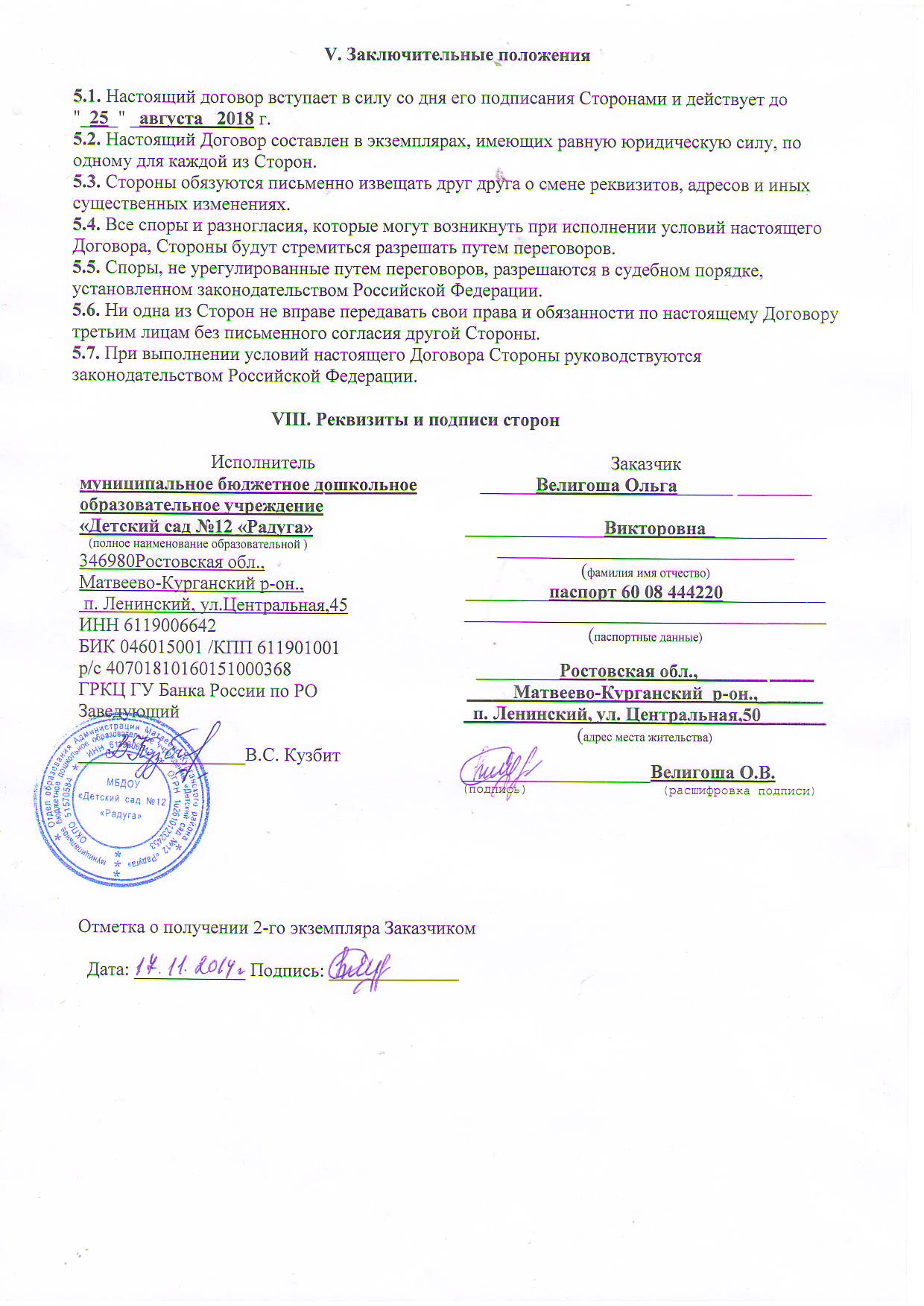 